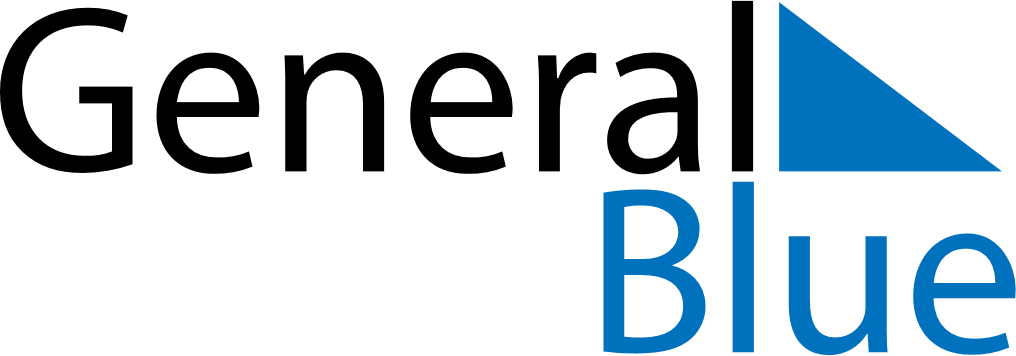 August 2024August 2024August 2024August 2024August 2024August 2024Nanortalik, GreenlandNanortalik, GreenlandNanortalik, GreenlandNanortalik, GreenlandNanortalik, GreenlandNanortalik, GreenlandSunday Monday Tuesday Wednesday Thursday Friday Saturday 1 2 3 Sunrise: 5:41 AM Sunset: 10:33 PM Daylight: 16 hours and 51 minutes. Sunrise: 5:43 AM Sunset: 10:30 PM Daylight: 16 hours and 47 minutes. Sunrise: 5:46 AM Sunset: 10:28 PM Daylight: 16 hours and 42 minutes. 4 5 6 7 8 9 10 Sunrise: 5:48 AM Sunset: 10:25 PM Daylight: 16 hours and 37 minutes. Sunrise: 5:50 AM Sunset: 10:23 PM Daylight: 16 hours and 32 minutes. Sunrise: 5:53 AM Sunset: 10:20 PM Daylight: 16 hours and 27 minutes. Sunrise: 5:55 AM Sunset: 10:17 PM Daylight: 16 hours and 22 minutes. Sunrise: 5:58 AM Sunset: 10:15 PM Daylight: 16 hours and 16 minutes. Sunrise: 6:00 AM Sunset: 10:12 PM Daylight: 16 hours and 11 minutes. Sunrise: 6:02 AM Sunset: 10:09 PM Daylight: 16 hours and 6 minutes. 11 12 13 14 15 16 17 Sunrise: 6:05 AM Sunset: 10:06 PM Daylight: 16 hours and 1 minute. Sunrise: 6:07 AM Sunset: 10:04 PM Daylight: 15 hours and 56 minutes. Sunrise: 6:10 AM Sunset: 10:01 PM Daylight: 15 hours and 51 minutes. Sunrise: 6:12 AM Sunset: 9:58 PM Daylight: 15 hours and 45 minutes. Sunrise: 6:15 AM Sunset: 9:55 PM Daylight: 15 hours and 40 minutes. Sunrise: 6:17 AM Sunset: 9:52 PM Daylight: 15 hours and 35 minutes. Sunrise: 6:19 AM Sunset: 9:50 PM Daylight: 15 hours and 30 minutes. 18 19 20 21 22 23 24 Sunrise: 6:22 AM Sunset: 9:47 PM Daylight: 15 hours and 24 minutes. Sunrise: 6:24 AM Sunset: 9:44 PM Daylight: 15 hours and 19 minutes. Sunrise: 6:27 AM Sunset: 9:41 PM Daylight: 15 hours and 14 minutes. Sunrise: 6:29 AM Sunset: 9:38 PM Daylight: 15 hours and 8 minutes. Sunrise: 6:32 AM Sunset: 9:35 PM Daylight: 15 hours and 3 minutes. Sunrise: 6:34 AM Sunset: 9:32 PM Daylight: 14 hours and 58 minutes. Sunrise: 6:36 AM Sunset: 9:29 PM Daylight: 14 hours and 52 minutes. 25 26 27 28 29 30 31 Sunrise: 6:39 AM Sunset: 9:26 PM Daylight: 14 hours and 47 minutes. Sunrise: 6:41 AM Sunset: 9:23 PM Daylight: 14 hours and 42 minutes. Sunrise: 6:44 AM Sunset: 9:20 PM Daylight: 14 hours and 36 minutes. Sunrise: 6:46 AM Sunset: 9:17 PM Daylight: 14 hours and 31 minutes. Sunrise: 6:48 AM Sunset: 9:14 PM Daylight: 14 hours and 26 minutes. Sunrise: 6:51 AM Sunset: 9:11 PM Daylight: 14 hours and 20 minutes. Sunrise: 6:53 AM Sunset: 9:08 PM Daylight: 14 hours and 15 minutes. 